COTTON CANDY Allergens Declaration and Matrix Due to the nature of our business we cannot guarantee any of our food is suitable for those with allergies as there is a high risk of cross contamination. Please always inform our team of any allergies, intolerances or dietary requirements before placing your order in our café’s or online/via an app. Not all ingredients are listed on the menu. While we have processes in place to prevent cross contamination, we cannot guarantee the total absence of allergens in our dishes due to the open nature of our café’s, in particular allergens such as nuts, peanuts, soya and milk due to their frequent use. Detailed information on the fourteen legal allergens is provided below, including “may contain” information from our suppliers however we are unable to provide information on other allergens. Even if you checked with our staff on your last visit, we occasionally change our recipes and this is the only way to make sure you are receiving the most up-to-date guidance. Please locate the dish you want to order in the column on the left ‘Category’ and then match with the allergens in the columns to the right to find what allergens your dish contains and/or may contain. 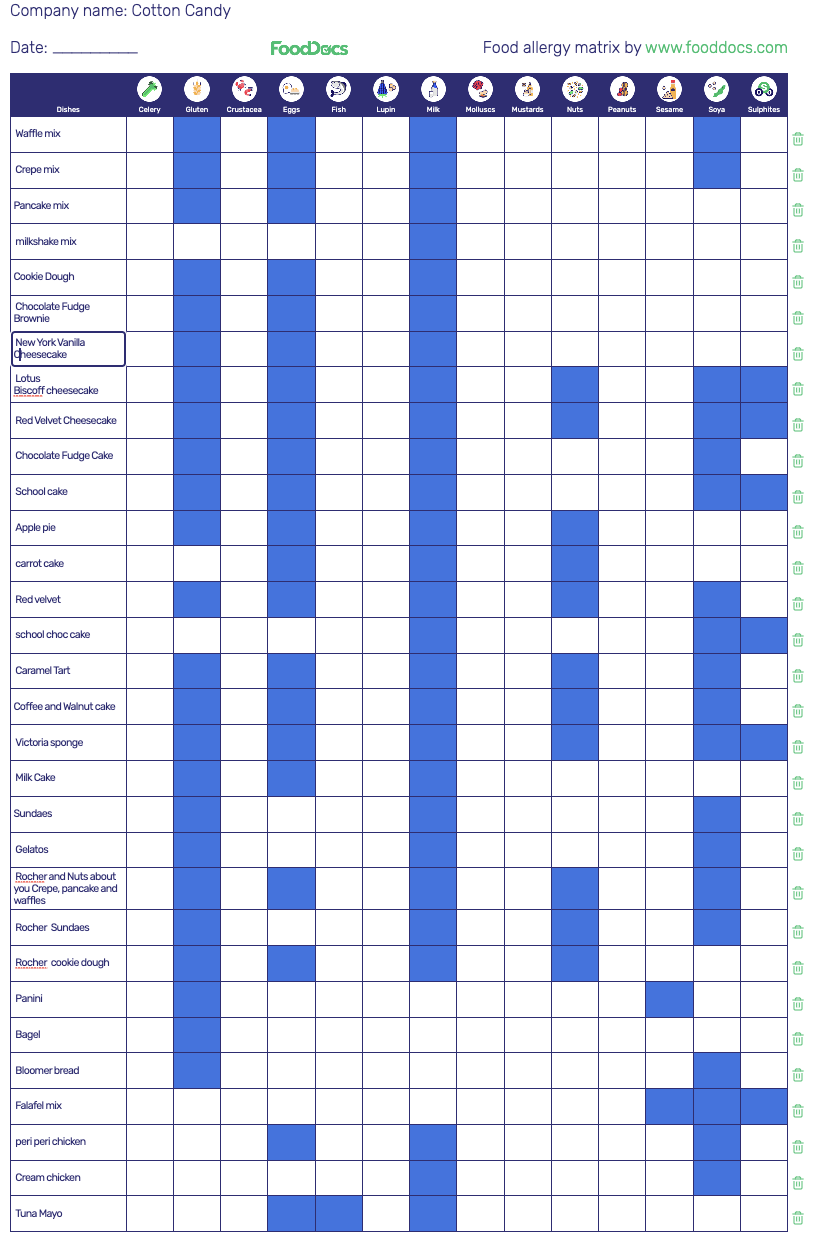 